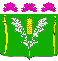 АДМИНИСТРАЦИЯСТАРОНИЖЕСТЕБЛИЕВСКОГО СЕЛЬСКОГО ПОСЕЛЕНИЯКРАСНОАРМЕЙСКОГО РАЙОНАПОСТАНОВЛЕНИЕ«_01___»__11__2022г                                                                   		              №__174_____     станица СтаронижестеблиевскаяО внесении изменений в постановление администрацииСтаронижестеблиевского сельского поселения Красноармейского района от 5 ноября 2020 года №149 «Об утверждении муниципальной программы «Развитие физической культуры и спорта Старонижестеблиевского сельского поселения Красноармейского района»	Во исполнение Федерального закона от 6 октября 2003 года № 131-ФЗ«Об общих принципах организации местного самоуправления в Российской Федерации», статьи 179 Бюджетного кодекса Российской Федерации, Федеральным законом от 4 декабря 2007 года № 329-ФЗ «О физической культуре и спорте в Российской Федерации, Устава Старонижестеблиевского сельского поселения Красноармейского района   п о с т а н о в л я ю:	1. Внести изменение в  муниципальную программу «Развитие физической культуры и спорта Старонижестеблиевского сельского поселения Красноармейского района» (прилагается).2. Отделу по бухгалтерскому учету и финансам администрации Старонижестеблиевского сельского поселения Красноармейского района (Коваленко Т.А.) осуществлять финансирование расходов на реализацию данной программы в 2021-2023 годах в пределах средств утвержденных бюджетом поселения на эти цели.	3. Контроль за выполнением настоящего постановления возложить на заместителя главы Старонижестеблиевского сельского поселения Красноармейского района Е.Е. Черепанову.4. Постановление вступает в силу со дня его обнародования.ГлаваСтаронижестеблиевского сельского поселенияКрасноармейского района                                                                          В.В. НовакПриложениек постановлению администрацииСтаронижестеблиевскогосельского поселенияКрасноармейского районаот _____________ № _______ПАСПОРТмуниципальной программы «Развитие физической культуры и спорта Старонижестеблиевского сельского поселения Красноармейского района»1.Характеристика текущего состояния и прогноз развития соответствующей сферы реализации муниципальной программы2Оздоровление и формирование здорового образа жизни населения напрямую влияют на процессы социально-экономического развития общества. Если в поселении будет ухудшаться здоровье населения, сокращаться продолжительность жизни, то среди молодежи вырастут преступность и наркомания. Огромным социальным значением и потенциалом в этом плане обладает физическая культура и массовый спорт.Массовый спорт имеет целый ряд важных социально-значимых функций, таких как культивирование социально-ценных форм досуга, воспроизводство рабочей силы, компенсация неудовлетворяющих личность достижений в других областях жизни, углубление внутригрупповой и межгрупповой интеграции, социализация, воспитание здорового, физически крепкого поколения и идеологическую функцию. Именно массовый, а не спорт высших достижений, играет важнейшую роль в осуществлении перечисленных функций. К 2021 году в результате реализации программы  планируется  достичь следующих показателей:1) увеличение количества проводимых спортивных мероприятий;	2) численность населения, систематически, участвующих в спортивных мероприятиях.	Основополагающей задачей  является создание основы для сохранения и улучшения физического и духовного здоровья граждан. В то же время существенным фактором, определяющим состояние здоровья населения, является поддержание оптимальной физической активности в течение всей жизни каждого гражданина. Опыт многих развитых стран показывает, что такая задача может быть решена при реализации комплексной программы. Кроме того, роль спорта становится не только все более заметным социальным, но и политическим фактором в современном мире. Привлечение широких масс населения к занятиям физической культурой, состояние здоровья населения и успехи на международных состязаниях являются бесспорным доказательством жизнеспособности и духовной силы любой нации, а также ее военной и политической мощи. Однако в последнее десятилетие из-за недостатка финансовых ресурсов и внимания со стороны государства этот некогда колоссальный потенциал во многом был утерян. В настоящее время имеется ряд проблем, влияющих на развитие физической культуры и спорта, требующих неотложного решения, в том числе: недостаточное привлечение населения к регулярным занятиям физической культурой; несоответствие уровня материальной базы и инфраструктуры физической культуры и спорта, а также их моральный и физический износ задачам развития массового спорта в стране; недостаточное количество профессиональных тренерских кадров; утрата традиций российского спорта высших достижений; отсутствие на государственном уровне активной пропаганды занятий физической культурой и спортом как составляющей здорового образа жизни. Реализация  программы позволит  решить указанные проблемы. Можно выделить следующие основные преимущества программно-целевого метода:  комплексный подход к решению проблемы; распределение полномочий и ответственности; эффективное планирование и мониторинг результатов реализации Программы.При реализации мероприятий Программы в полном объеме показатель систематических занятий физической культурой и спортом населения предполагается увеличить с 11,6 процента в 2021 году до 30 процентов в 2023 году.3Цели, задачи и целевые показатели, сроки и этапы реализации муниципальной программыГлавной целью муниципальной программы является приобщение населения к физкультурно-спортивным занятиям, формирование у людей потребности в физическом совершенствовании, необходимых нравственно-волевых качеств.Задачами программы являются:	1) пропаганда физической культуры и спорта;	2) создание мотивов и стимулов занятий физической культурой и спортом всей семьей, с точки зрения воспитания, образования и здоровья детей, сплочение  самой семьи, создания доверия и понимания 	между родителями и детьми; 	3) подведение итогов учебно-тренировочной и воспитательной работы за определенный этап;	4) выявление сильнейших участников и команд, комплектование сборных команд поселения;	5) стимулирование работы физкультурно- спортивных коллективов, школ, секций, групп, определение лучших из них. 	6) возрождение традиций здорового образа жизни.Программа рассчитана на 2021 – 2023 годы.	3. Перечень и краткое описание основных мероприятий муниципальной программы4.Обоснование ресурсного обеспечения муниципальной программы Финансирование мероприятий по укрепление материально-технической базы и организационной структуры спорта на территории Старонижестеблиевского сельского поселения Красноармейского района будет осуществляться за счет средств из местного бюджета.Общая потребность в финансовых средствах на реализацию программных мероприятий в  2021-2023 годах году составляет  8708,9 тыс. рублей, в том числе за счет средств местного бюджета 1170,0 тыс. рублей.Объем финансирования мероприятий Программы за счет средств местного бюджета уточняется ежегодно по мере поступления уведомлений о бюджетных пополнениях на соответствующий финансовый год.Размещение заказов на право заключения муниципального контракта на реализацию программных мероприятий осуществляется в соответствии с Федеральный закон Российской Федерации от 5 апреля 2013 года N 44-ФЗ «О контрактной системе в сфере закупок товаров, работ, услуг для обеспечения государственных и муниципальных нужд». 55. Прогноз сводных показателей муниципальных заданийпо этапам реализации муниципальной программыВ рамках муниципальной программы муниципальными учреждениями муниципальные услуги (работы) не оказываются.6. Меры муниципального регулирования и управление рискамис целью минимизации их влияния на достижение целеймуниципальной программыВ рамках муниципальной программы меры муниципального регулирования не предусматриваются.7. Меры правового регулирования в сфере реализациимуниципальной программыВ рамках муниципальной программы меры правового регулирования не предусматриваются.8. Методика оценки эффективности реализациимуниципальной программыОценка эффективности реализации муниципальной программы производится ежегодно, согласно приложению №7 постановления от 07 июня 2017 года № 97 «Об утверждении порядка принятия решения о разработке, формировании, реализации и оценки эффективности реализации муниципальных программ Старонижестеблиевского сельского поселения красноармейского района». 9. Механизм реализации муниципальной программыТекущее управление муниципальной программы осуществляет координатор муниципальной программы – ведущий специалист по делам несовершеннолетних Старонижестеблиевского сельского поселения Красноармейского района.Координатор муниципальной программы в процессе реализации муниципальной программы:принимает решение о внесении в установленном порядке изменений в муниципальную программу и песет ответственность за достижение целевых показателей муниципальной программы;обеспечивает разработку и реализацию муниципальной программы;осуществляет мониторинг и анализ отчетов муниципальных заказчиков, ответственных за реализацию соответствующих мероприятий основных мероприятий;проводит оценку эффективности муниципальной программы;готовит годовой отчет о ходе реализации муниципальной программы;организует информационную и разъяснительную работу, направленную на освещение целей и задач муниципальной программы;6размещает информацию о ходе реализации и достигнутых результатах муниципальной программы на официальном сайте в сети «Интернет»;формирует и утверждает сетевой план-график реализации мероприятий муниципальной программы;осуществляет контроль за выполнением сетевых планов-графиков и ходом реализации муниципальной программы в целом;представляет ежегодный доклад о ходе реализации муниципальной программы;осуществляет иные полномочия, установленные муниципальной программой.Ежегодно, до 1 марта года, следующего за отчетным, координатор муниципальной программы направляет в  администрацию поселения доклад о ходе выполнения программных мероприятий и эффективности использования финансовых средств.Доклад должен содержать:сведения о фактических объемах финансирования муниципальной программы в целом и по каждому отдельному мероприятию муниципальной программы в разрезе источников финансирования;сведения о фактическом выполнении программных мероприятий с указанием причин их невыполнения или неполного выполнения;сведения о соответствии фактически достигнутых показателей реализации муниципальной программы показателям, установленным при утверждении программы;сведения о соответствии достигнутых результатов фактическим затратам на реализацию муниципальной программы;оценку влияния фактических результатов реализации муниципальной программы на различные области социальной сферы и экономики края (мультипликативный эффект по результатам реализации муниципальной программы).Ежеквартально, до 25 числа, следующего за отчетным (за исключением отчетного периода за год), координатор муниципальной программы представляет в администрацию поселения отчетность об объемах и источниках финансирования муниципальной программы в разрезе мероприятий. В случае расхождений между плановыми и фактическими значениями объемов финансирования и показателей эффективности муниципальной программы координатором муниципальной программы проводится анализ факторов и указываются причины, повлиявшие на такие расхождения.Реализация мероприятий, по которым предусмотрено финансирование, осуществляется на основе муниципальных контрактов (договоров) на поставку товаров, выполнение работ, оказание услуг для муниципальных нужд.Методика оценки эффективности реализации муниципальной программы основывается на принципе сопоставления фактически достигнутых значений целевых показателей с их плановыми значениями по результатам отчетного года.7Контроль за ходом выполнения муниципальной программы осуществляет заместитель главы Старонижестеблиевского сельского поселения Красноармейского района.Главный специалист общего отдела администрации Старонижестеблиевского сельского поселения Красноармейского района                                                                Е.С. ЛысенковаКоординатор муниципальной  программыВедущий специалист по делам несовершеннолетних Старонижестеблиевского сельского поселения Красноармейского районаКоординаторы подпрограммНе предусмотреныУчастники муниципальной программыАдминистрация Старонижестеблиевского сельского поселения Красноармейского районаПодпрограммы муниципальной программыНе предусмотреныВедомственные целевые программыНе предусмотреныЦели муниципальной программыразвитие массового спорта в сельском поселенииЗадачи муниципальной программысоздание условий для регулярных занятий физической культурой и спортом различным категориям населения и вовлечения в активные занятия широких слоев населения, особенно молодежи и детей, проведение спортивно-массовых мероприятийПеречень целевых показателей муниципальной программы-количество приобретенного спортивного инвентаря, формы и оборудования для сборных команд Старонижестеблиевского сельского поселения Красноармейского района спортсменов;-количество проведенных спортивных соревнований; -содержание и текущий ремонт стадиона; -количество закупаемых  призов, грамот, кубков и т,дЭтапы и сроки реализации муниципальной программы2021-2023 годыОбъем бюджетных ассигнований муниципальной программыОбъем финансирования программы, всего 8708,9 тыс.руб2021 год – 125,0 тысяч рублей2022 год – 8458,9 тысяч рублей2023 год – 125,0 тысяч рублей Контроль за выполнением муниципальной программы Заместитель главы администрации Старонижестеблиевского сельского поселения Красноармейского района№п/пНаименованиецелевогопоказателяЕдиница измеренияСтатусЗначение показателейЗначение показателейЗначение показателей№п/пНаименованиецелевогопоказателяЕдиница измеренияСтатус20212022202312345671муниципальная  программа  " Развитие физической культуры и спорта Старонижестеблиевского сельского поселения Красноармейского района"муниципальная  программа  " Развитие физической культуры и спорта Старонижестеблиевского сельского поселения Красноармейского района"муниципальная  программа  " Развитие физической культуры и спорта Старонижестеблиевского сельского поселения Красноармейского района"муниципальная  программа  " Развитие физической культуры и спорта Старонижестеблиевского сельского поселения Красноармейского района"муниципальная  программа  " Развитие физической культуры и спорта Старонижестеблиевского сельского поселения Красноармейского района"муниципальная  программа  " Развитие физической культуры и спорта Старонижестеблиевского сельского поселения Красноармейского района"1.1Совершенствование организационной структуры массового спортатыс.руб.3125,08458,9125,01.2проведение спортивно-массовых соревнованийКол-во32430501.3участие в районных, краевых, российских соревнованиях;%311,62030№п/пНаименованиемероприятияСтатусИсточники финансированияОбъем Финансирования всего (тыс.руб)В том числе по годамВ том числе по годамВ том числе по годамНепосредственный результат реализации мероприятияУчастник муниципальной программы (к примеру, муниципальный заказчик, главный распорядитель(распорядитель) бюджетных средств, исполнитель)№п/пНаименованиемероприятияСтатусИсточники финансированияОбъем Финансирования всего (тыс.руб)2021 год2022 год2023 годНепосредственный результат реализации мероприятияУчастник муниципальной программы (к примеру, муниципальный заказчик, главный распорядитель(распорядитель) бюджетных средств, исполнитель)123456789101ЦельРазвитие физической культуры и спорта поселения Красноармейского района"Развитие физической культуры и спорта поселения Красноармейского района"Развитие физической культуры и спорта поселения Красноармейского района"Развитие физической культуры и спорта поселения Красноармейского района" Старонижестеблиевского на 2021-2023 годы Старонижестеблиевского на 2021-2023 годы Старонижестеблиевского на 2021-2023 годы1.1Задачасоздание условий для регулярных занятий физической культурой и спортом различным категориям населения и вовлечения в активные занятия широких слоев населения, особенно молодежи и детей.создание условий для регулярных занятий физической культурой и спортом различным категориям населения и вовлечения в активные занятия широких слоев населения, особенно молодежи и детей.создание условий для регулярных занятий физической культурой и спортом различным категориям населения и вовлечения в активные занятия широких слоев населения, особенно молодежи и детей.создание условий для регулярных занятий физической культурой и спортом различным категориям населения и вовлечения в активные занятия широких слоев населения, особенно молодежи и детей.создание условий для регулярных занятий физической культурой и спортом различным категориям населения и вовлечения в активные занятия широких слоев населения, особенно молодежи и детей.создание условий для регулярных занятий физической культурой и спортом различным категориям населения и вовлечения в активные занятия широких слоев населения, особенно молодежи и детей.создание условий для регулярных занятий физической культурой и спортом различным категориям населения и вовлечения в активные занятия широких слоев населения, особенно молодежи и детей.ОсновноеМероприятие №1 в том числе:Всего8708,9125,08458,9125,0ОсновноеМероприятие №1 в том числе:3Местный бюджет1170125,0920,0125,0Реализация мероприятий для достижения поставленной целиАдминистрация Старонижестеблиевского сельского поселения Красноармейского районаОсновноеМероприятие №1 в том числе:Районный бюджетОсновноеМероприятие №1 в том числе:Краевой бюджет7538,97538,9Реализация мероприятий для достижения поставленной целиАдминистрация Старонижестеблиевского сельского поселения Красноармейского районаОсновноеМероприятие №1 в том числе:Внебюджетные источникиЗакупка  призов, грамот, кубков и т,д3Местный бюджет495,268,7366,560,0Реализация мероприятий для достижения поставленной целиАдминистрация Старонижестеблиевского сельского поселения Красноармейского районаПроведение спортивных соревнований3Местный бюджет104,044,030,030,0Реализация мероприятий для достижения поставленной целиАдминистрация Старонижестеблиевского сельского поселения Красноармейского районаСодержание и текущий ремонт стадиона3Местныйбюджет82,312,335,035,0Реализация мероприятий для достижения поставленной целиАдминистрация Старонижестеблиевского сельского поселения Красноармейского районаСтроительство многофункциональных спортивных игровых площадок3Местный бюджет488,5488,5Реализация мероприятий для достижения поставленной целиАдминистрация Старонижестеблиевского сельского поселения Красноармейского районаСтроительство многофункциональных спортивных игровых площадок3Краевой бюджет7538,97538,9Реализация мероприятий для достижения поставленной целиАдминистрация Старонижестеблиевского сельского поселения Красноармейского района